(Ek-10)Üniversitemiz Bilimsel Araştırma ve Proje Komisyonu Başkanlığı Bünyesinde yürüttüğüm …….. nolu projenin harcama kalemleri aşağıdaki şekildedir. Aşağıda belirtiğimiz gerekçeler nedeniyle projemin harcama kalemlerinin yeni dağılımının belirtilen yeni şekliyle kabulünü;Olur ve Müsaadelerinize arz ederim.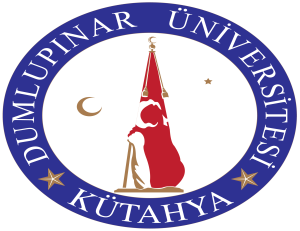 T.C.DUMLUPINAR ÜNİVERSİTESİBİLİMSEL ARAŞTIRMA PROJELERİ KOMİSYONU BAŞKANLIĞIPROJE HARCAMA KALEMLERİ ARASI KAYNAK AKTARMA BELGESİProjenin Başlangıç Bütçesi : Projenin Başlangıç Bütçesi : Projenin Başlangıç Bütçesi : Projenin Başlangıç Bütçesi : Projenin Başlangıç Bütçesi : Projenin Başlangıç Bütçesi : Harcama Kalemlerinin Mevcut DurumuHarcama Kalemlerinin Mevcut DurumuHarcama Kalemlerinin Mevcut DurumuHarcama Kalemlerinin Mevcut DurumuHarcama Kalemlerinin Mevcut DurumuHarcama Kalemlerinin Mevcut Durumu01.103.203.303.503.7ToplamPersonelSarf Malz.YollukHizmet AlımıMakine TeçhizatToplamHarcama Kalemlerinin Yeni DağılımıHarcama Kalemlerinin Yeni DağılımıHarcama Kalemlerinin Yeni DağılımıHarcama Kalemlerinin Yeni DağılımıHarcama Kalemlerinin Yeni DağılımıHarcama Kalemlerinin Yeni Dağılımı01.103.203.303.503.7ToplamPersonelSarf Malz.YollukHizmet AlımıMakine TeçhizatToplamGerekçe : Not: Gerekçe alanı büyütülerek kullanılabilir. Değişikliğin niteliğine göre proforma fatura eklenir........./………/20…......../………/20…Proje YöneticisiProje Yöneticisi